   台北市不動產仲介經紀商業同業公會 函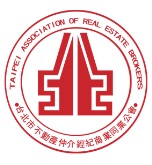                                                 公會地址：110台北市信義區基隆路1段111號8F-1                                                公會網址：http://www.taipeihouse.org.tw/                                                電子郵址：taipei.house@msa.hinet.net                                                聯絡電話：2766-0022傳真：2760-2255         受文者：各會員公司 發文日期：中華民國110年6月23日發文字號：北市房仲立字第110086號速別：普通件密等及解密條件或保密期限：附件： 主旨：地政局來函有關內政部110年6月10日台內地字第11002630482號令釋「不動產經紀業管理條例」第24條之1有關委託代銷契約申請備查規定，請確實依令釋規定申請備查，轉發會員公司，請 查照。說明：依據臺北市政府地政局110年6月21日北市地權字第11001237461號函轉內政部110年6月10日台內地字第11002630488號函辦理。地政局與內政部函文詳如附件。正本：各會員公司副本：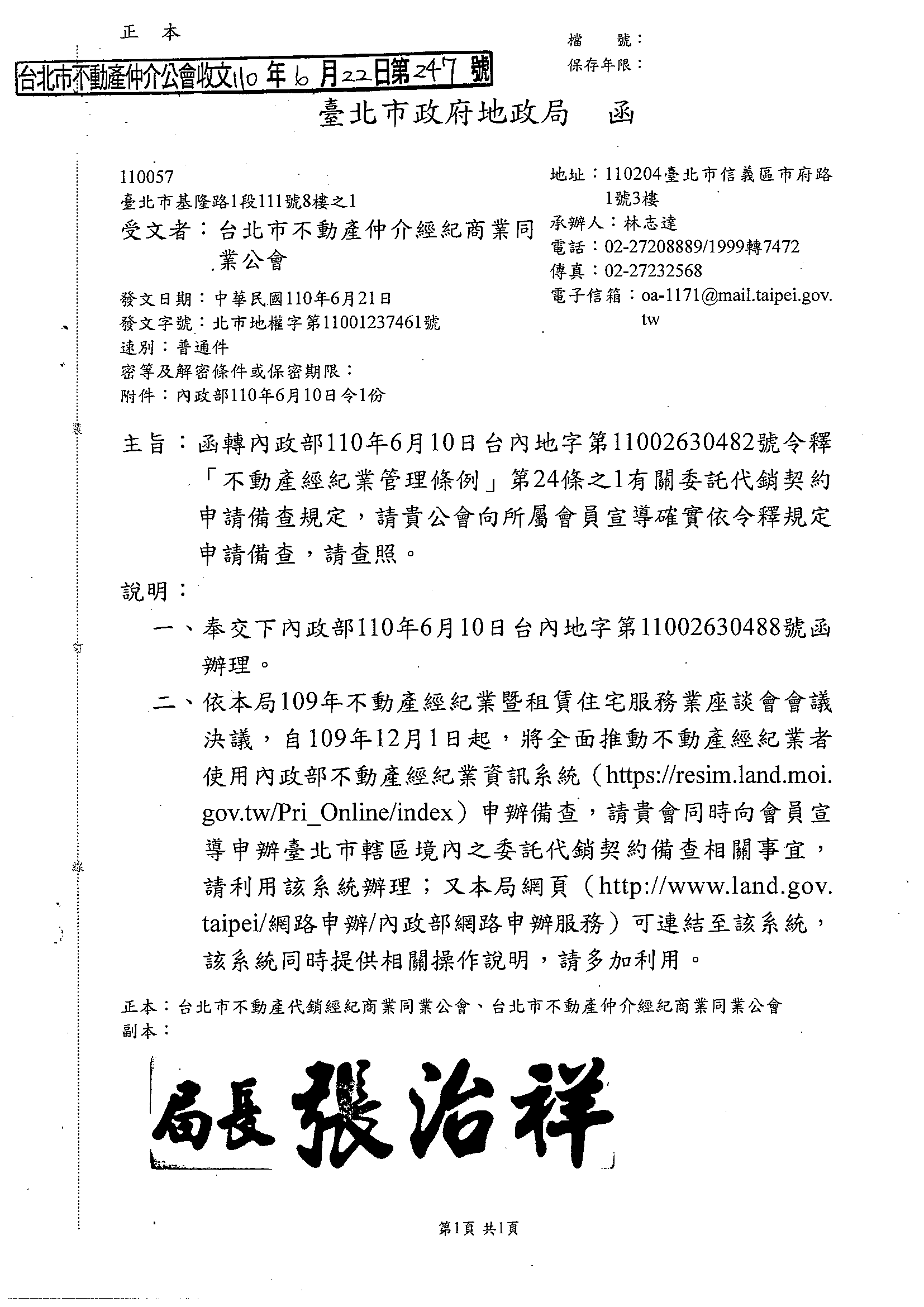 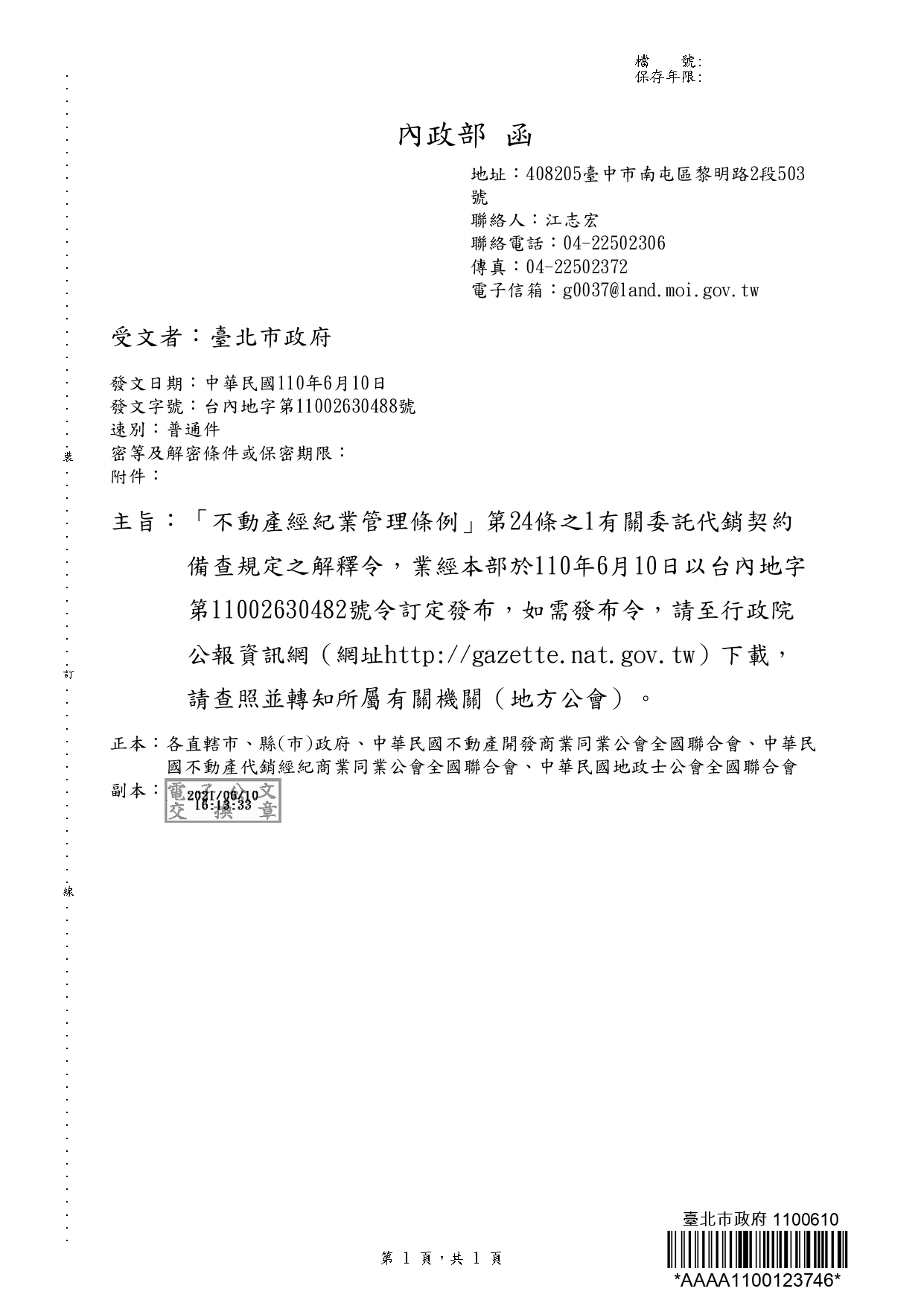 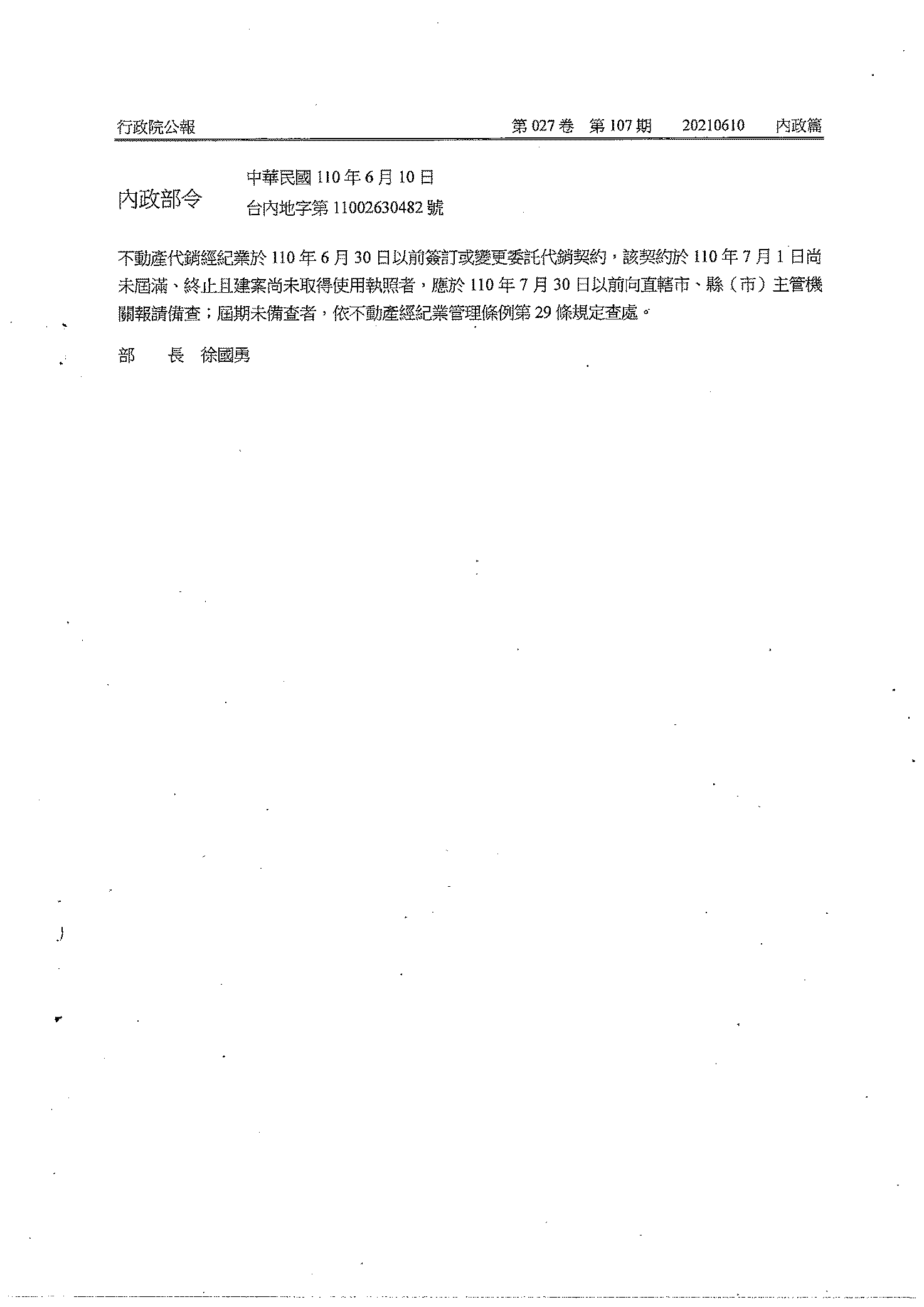 